附件2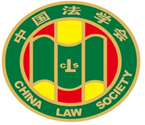 第十届“全国杰出青年法学家”推荐表姓    名           黄  忠             工作单位        西南政法大学          推荐单位         重庆市法学会            中国法学会2022年12月印制填  表  说  明表一为推荐单位填写或指导推荐候选人填写，表二为推荐候选人工作单位上级党委（党组）填写并盖章，表三为推荐候选人工作单位上级纪检监察部门填写并盖章，表四为推荐单位填写并盖章。    例如，推荐候选人为某大学法学院教授的，表二应由该大学党委填写并盖章，表三应由该大学纪委填写并盖章，表四应由该大学法学院填写并盖章。二、推荐单位需填写推荐评选委员会投票情况、推荐意见（每人500字以内）。三、请用计算机填写，可根据实际需要分栏，但勿随意变动格式及字体字号。四、请各推荐单位于2023年3月20日之前，将本表电子版发至指定邮箱。纸质版以A4纸打印一式四份，连同推荐评选情况报告、推荐候选人身份证复印件、推荐候选人代表性学术专著1-2部（独著）、学术论文3-5篇（独著或第一作者）、重要荣誉证书或证明复印件各一式一份，寄至指定地址。联 系 人：魏丽莎 于晓航  010-66123109邮寄地址：北京市海淀区皂君庙4号中国法学会研究部1334室邮    编：100081电子邮箱：qnfxj2022@163.com表一：推荐候选人情况表一：推荐候选人情况表一：推荐候选人情况表一：推荐候选人情况表一：推荐候选人情况姓    名黄  忠性  别男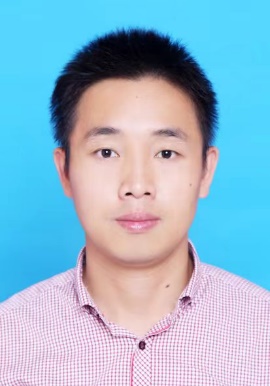 出生日期1982年1月民  族汉  族政治面貌中共党员学   历博士研究生技术职称教授（二级）行政职务《西南政法大学学报》主编民法教研室副主任校工会副主席（兼）工作单位西南政法大学民商法学院西南政法大学民商法学院西南政法大学民商法学院通讯地址重庆市渝北区宝圣大道301号重庆市渝北区宝圣大道301号重庆市渝北区宝圣大道301号重庆市渝北区宝圣大道301号重要学术成果（包括专著和论文，只列书名和篇名即可。论文仅限于发表在核心期刊或全国性重要报纸上的。请注明署名方式、发表或出版时间、刊物或出版社、字数。代表性著作和论文请注明中国知网统计的被引用数。）候选人主要围绕民法基础理论、土地法学开展研究，先后主持国家社科重点、中国法学会重点、教育部、司法部等省部级项目10余项，在《中国法学》《法学研究》等刊物发表论文90余篇，数次入选中国法学创新网 CLSCI 高产作者名单，获全国优秀博士学位论文提名论文、重庆市社会科学优秀成果奖一等奖、韩德培法学奖青年原创奖等科研奖励。1.著作2、核心期刊论文（均为独著） 重要学术成果（包括专著和论文，只列书名和篇名即可。论文仅限于发表在核心期刊或全国性重要报纸上的。请注明署名方式、发表或出版时间、刊物或出版社、字数。代表性著作和论文请注明中国知网统计的被引用数。）候选人主要围绕民法基础理论、土地法学开展研究，先后主持国家社科重点、中国法学会重点、教育部、司法部等省部级项目10余项，在《中国法学》《法学研究》等刊物发表论文90余篇，数次入选中国法学创新网 CLSCI 高产作者名单，获全国优秀博士学位论文提名论文、重庆市社会科学优秀成果奖一等奖、韩德培法学奖青年原创奖等科研奖励。1.著作2、核心期刊论文（均为独著） 重要学术成果（包括专著和论文，只列书名和篇名即可。论文仅限于发表在核心期刊或全国性重要报纸上的。请注明署名方式、发表或出版时间、刊物或出版社、字数。代表性著作和论文请注明中国知网统计的被引用数。）候选人主要围绕民法基础理论、土地法学开展研究，先后主持国家社科重点、中国法学会重点、教育部、司法部等省部级项目10余项，在《中国法学》《法学研究》等刊物发表论文90余篇，数次入选中国法学创新网 CLSCI 高产作者名单，获全国优秀博士学位论文提名论文、重庆市社会科学优秀成果奖一等奖、韩德培法学奖青年原创奖等科研奖励。1.著作2、核心期刊论文（均为独著） 重要学术成果（包括专著和论文，只列书名和篇名即可。论文仅限于发表在核心期刊或全国性重要报纸上的。请注明署名方式、发表或出版时间、刊物或出版社、字数。代表性著作和论文请注明中国知网统计的被引用数。）候选人主要围绕民法基础理论、土地法学开展研究，先后主持国家社科重点、中国法学会重点、教育部、司法部等省部级项目10余项，在《中国法学》《法学研究》等刊物发表论文90余篇，数次入选中国法学创新网 CLSCI 高产作者名单，获全国优秀博士学位论文提名论文、重庆市社会科学优秀成果奖一等奖、韩德培法学奖青年原创奖等科研奖励。1.著作2、核心期刊论文（均为独著） 重要学术成果（包括专著和论文，只列书名和篇名即可。论文仅限于发表在核心期刊或全国性重要报纸上的。请注明署名方式、发表或出版时间、刊物或出版社、字数。代表性著作和论文请注明中国知网统计的被引用数。）候选人主要围绕民法基础理论、土地法学开展研究，先后主持国家社科重点、中国法学会重点、教育部、司法部等省部级项目10余项，在《中国法学》《法学研究》等刊物发表论文90余篇，数次入选中国法学创新网 CLSCI 高产作者名单，获全国优秀博士学位论文提名论文、重庆市社会科学优秀成果奖一等奖、韩德培法学奖青年原创奖等科研奖励。1.著作2、核心期刊论文（均为独著） 集体建设用地制度改革的征税与征收模式辨析《中外法学》2022年第1期2限制数字资产流转条款的效力论《甘肃政法大学学报》2021年第3期9英国法上作为抗辩事由之原告违法的限制论《环球法律评论》2020年第1期2隐私是阻碍网络虚拟财产继承的理由吗？《财经法学》2019年第4期32作为抗辩事由的原告违法：概念、体系及中国化《法学评论》2018年第3期12人大复印资料《民商法学》2018年第8期转载违法建筑的私法地位之辨识——《物权法》第30条的解释论《当代法学》2017年第5期41《社会科学文摘》2017年第12期转载混合共同担保之内部追偿权的证立及其展开——《物权法》第176条的解释论《中外法学》2015年第4期186人大复印资料《民商法学》2015年第11期转载一个被遗忘的“东方经验”——再论赔礼道歉的法律化 《政法论坛》2015年第4期61《党政视野》2015年第8-9期转载企业间借贷合同无效论之检讨《清华法学》2013年第4期59《中国社会科学文摘》2013年第11期、人大复印资料《民商法学》2013年第10期转载地票交易的地役权属性论 《法学》2013年第6期53被《Legal Science》（2014）翻译成英文刊发人格权法独立成编的体系效应之辨识《现代法学》2013年第1期61隐私权视野下的网上公开裁判文书之限《北方法学》2012年第6期70人大复印资料《法理学、法史学》2013年第3期、《法制日报》2013年1月16日、《法制资讯》2013年第2期、《民主与法制》2013年第3期转载比例原则下的无效合同判定之展开 《法制与社会发展》2012年第4期223违法合同的效力判定路径之辨识《法学家》2010年第5期317人大复印资料《民商法学》2011年第1期转载契约自由与国家干预——普通法上违法合同处理规则之改革《华东政法大学学报》2010年第5期37法律行为部分无效的处理规则研究《当代法学》2010年第3期24通过私法的社会控制——以近亲婚姻的无效为例《法制与社会发展》2010年第2期7《中国社会科学报》2010年4月13日、《中国社会科学文摘》2010年第7期转载合同自由与公共政策——《第二次合同法重述》对违反公共政策合同效力论的展开《环球法律评论》2010年第2期71赔礼道歉的法律化：何以可能及如何实践《法制与社会发展》2009年第2期91人大复印资料《民商法学》2009年第6期、《中国社会科学文摘》2009年第7期转载认真对待“赔礼道歉”《法律科学》2008年第5期78无效民事行为效力转换制度研究《法商研究》2007年第2期80民法如何面对公法：公、私法关系的观念更新与制度构建《浙江社会科学》2017年第9期57城乡统一建设用地市场的构建：现状、模式与障碍《社会科学研究》2018年第2期54迈向均衡：我国耕地保护制度完善研究《学术界》2020年第2期15从留守儿童问题看我国监护制度之改进《西北人口》2009年第3期27产品缺陷判断标准辨析《商业研究》2009年第11期11法人本质理论及其制度构建的关联分析《甘肃政法学院学报》2009年第3期12论恶意串通损害第三人利益无效规范的存废——基于体系的一项检讨《人大法律评论》2014年第1辑25论法律e化教育的意义及其域外经验《教育评论》2015年第9期2法商融合：法律硕士教育改革的新思路《学位与研究生教育》2016年第2期7论法律e化教育对传统法学教育的优化 《现代教育科学》2016年第7期6从治疗法学到预防法学：法律硕士教育改革的新思维《学位与研究生教育》2016年第10期10获得奖项和表彰（请注明获得时间及等级）一、人才荣誉称号1.第五批国家“万人计划”青年拔尖人才人选（2020，中共中央组织部）2.第一批重庆英才·名家名师（哲学社会科学领域）人选（2019，重庆市委组织部、重庆市人力资源和社会保障局）3.第一批重庆市高层次人才特殊支持计划（青年拔尖人才）人选（2013，重庆市委组织部、重庆市委宣传部等）4.第五批重庆市青年专家工作室领衔专家（2022，重庆市人力资源和社会保障局）5.第三批重庆市学术技术带头人后备人选（2019，重庆市人力资源和社会保障局）二、科研成果奖励1.全国优秀博士学位论文提名论文（2013，教育部、国务院学位委员会）2.重庆市第九次社会科学优秀成果一等奖（2018，重庆市人民政府）3.第六届重庆市发展研究优秀成果三等奖（2018，重庆市人民政府，两项）4.第四届重庆市发展研究优秀成果三等奖（2012，重庆市人民政府）5.第七届中国法学青年论坛征文一等奖（2012，中国法学会）6.第九届董必武青年法学成果奖提名奖（2021，中国法学会） 7.第二届重庆市法学优秀成果奖二等奖（2022，重庆市法学会）8.第二届韩德培法学奖青年原创奖（2021，第二届韩德培法学奖评选委员会）9.第二、三届方德法治研究奖三等奖（2021、2019，中国法治现代化研究院，两次）10.第七届钱学森城市学金奖优秀奖（2017，杭州国际城市学研究中心）11.佟柔民商法发展基金青年优秀研究成果奖（2013、2010，中国民法学研究会，两次）。12.中国土地学会优秀论文奖（2012、2011，中国土地学会，两次）13.全国法院第23届学术讨论会三等奖（2011，全国法院学术讨论组委会）14.第二届中国法律文化研究成果奖青年奖（2011，教育部高等学校法学学科教学指导委员会等）三、教学成果奖励1.重庆市教学成果奖一等奖（2021，重庆市人民政府，两项）2.第十六届高等院校青年教师奖三等奖（2018，霍英东教育基金会）